[TC - 001]General comments on the Commission's revised proposalsMy first comment is that given the tight constraints of the boundary commission’s remit these revised proposals are overall a very good attempt to balance both the tight limits, minimise disruption and address local concerns, in particular the numerous submissions regarding the Strangford/South Down boundary.  

The revised proposals therefore come across as a solid piece of work that incorporates the sensible feedback as well as possible and that a final recommendation roughly approximating to this revised map will be considered by most to be a successful review.

That said, one thing that came across was the considerable use of partial wards in this revision.  I counted around 16 partial wards in use, suggesting the boundary commission has little reservation in using them when necessary.  In the initial guidelines I didn’t particularly get the impression that splitting of boundaries was to be encouraged and instead encouraged the use of wards as the most basic building block unit to be used. Therefore with that knowledge I believe that while many of the uses actually seem reasonable I would like to make some suggestions to maximise the drawing of coherent constituencies and minimise disruptions to existing (current) boundaries as per the boundary commission’s initial guideline.Comments on the Commission's revised proposal for the constituency of Belfast EastI believe Belfast East is a reasonably sound unit that doesn’t require any further changes. Comments on the Commission's revised proposal for the constituency of Belfast NorthI think North Belfast should move one or two more wards around it.  The odd splitting of the Shankill area persists despite some improvement in this review. I would add the Forth River into West Belfast alongside other Court wards and compensate that loss with the Carnmoney ward at the northern end of the constituency (or another suitable replacement).Comments on the Commission's revised proposal for the constituency of Belfast South and Mid DownBelfast South & Mid Down still feels like an unnecessarily hybrid constituency.  
With Belfast West suggested to take an extra ward (Forth river) it allows a more geographically south Belfast ward (in terms of locality and connections)  to be added to South Belfast.  
This in turn provides sufficient numerical leeway for South Belfast to drop two rural wards, Moneyreagh and Saintfield, and instead keep them in Strangford.

This is described in the general comments later and illustrated in fig. 2.Comments on the Commission's revised proposal for the constituency of Belfast WestThe Belfast West constituency is pretty close to what it finally should be. As mentioned above however I would take Forth River from North Belfast and remove Dunmurry ward to South Belfast.Comments on the Commission's revised proposal for the constituency of East AntrimSome expansion of East Antrim is inevitable and these proposals seem as good as any I’ve seen. Perhaps local representations will argue for specific wards to be in one constituency or another.Comments on the Commission's revised proposal for the constituency of East LondonderryThis seemed like the most logical change of the whole review.  Foyle had a couple of spare wards and its neighbours required wards. As a native of neighbouring Enagh ward, it also makes sense on the ground too.Comments on the Commission's revised proposal for the constituency of Fermanagh & South TyroneI think this is one of the better improvements of the revised proposals. It seems that the re-inclusion of Dungannon is sensible.  I initially favoured retention of the existing constituency (allowing for ward boundary changes) however if locals have no objection to the inclusion of a part of county Armagh then it is probably fine.Comments on the Commission's revised proposal for the constituency of FoyleI initially agreed fully with the new Foyle boundaries shedding their suburban/rural fringes to neighbouring constituencies.However, having noticed the broad use of split wards throughout the review I would strongly suggest the splitting of New Buildings ward as a convenient means of avoiding some of the unwanted later knock on effects of West Tyrone still requiring at least one additional ward. By splitting New Buildings ( a ward whose 2 Super Output Areas (SOAs) are already split between New Buildings village itself and suburban Prehen ) West Tyrone can conveniently add around 1300 voters to not require any additional wards from Mid Ulster while the remaining Prehen part of the ward would keep Foyle sufficiently above the lower limit. As a native of the constituency, with family connections in the ward, I’d also make this suggestion with some local knowledge of the area; in particular the suburban nature of Prehen and the separate village of New Buildings being a particular justification on the ground and not just for numerical reasons elsewhere. I cannot really offer that such local insight for other constituencies beyond my own opinion.  For this reason if the commission only takes one suggestion from my submission to a final recommendation, I’d like it to be this one.Comments on the Commission's revised proposal for the constituency of Lagan ValleyComments on the Commission's revised proposal for the constituency of Mid UlsterComments on the Commission's revised proposal for the constituency of Newry and ArmaghComments on the Commission's revised proposal for the constituency of North AntrimComments on the Commission's revised proposal for the constituency of North DownComments on the Commission's revised proposal for the constituency of South AntrimComments on the Commission's revised proposal for the constituency of South DownComments on the Commission's revised proposal for the constituency of StrangfordThe main issues mentioned in the consultation regarding Strangford (and South Down) are reflected in the changes and mentioned in the South Down comments above.

The commission specifies an electorate of 70,100 in the revised proposal for Strangford.  I would therefore suggest the addition of Saintfield and Moneyreagh (already in current constituency) to have a new constituency of 75,423.  That would allow the retention of a nominal Belfast South constituency (with or without the inclusion of Drumbo) and remove the need for a new hybrid Belfast South and Mid Down constituency.Comments on the Commission's revised proposal for the constituency of Upper BannComments on the Commission's revised proposal for the constituency of West TyroneFig. 1 New Buildings 1 Super Output Area (Left) incorporating New Buildings village proper and New Buildings 2 Super Output Area (Right) incorporating Prehen and Dunhugh areas.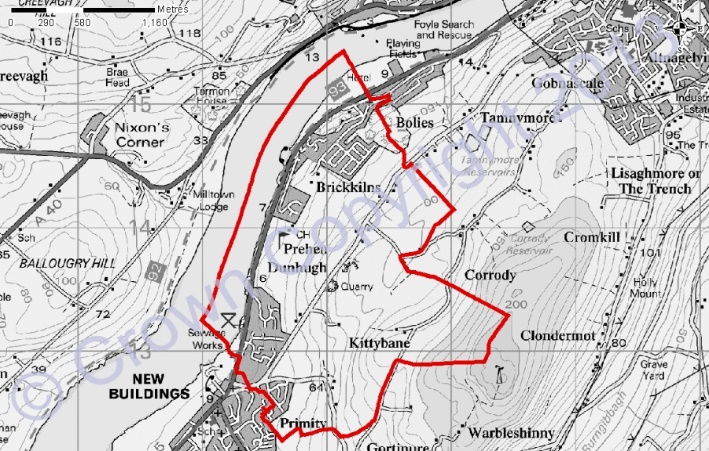 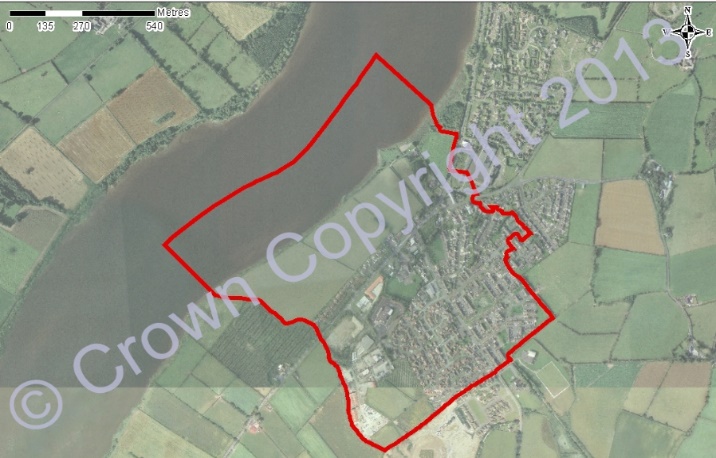 SummaryMy comments on the revised proposals above along with my suggestions can be best visualised below in this (approximate) map.  Some of the comments would make little sense as standalone comments without wider context. In some cases I think there are perfectly reasonable proposals from the BCNI, but changes are suggested that can sometimes be somewhat meaningless without an acknowledgment of some possible knock-on changes.  Therefore the map below attempts to illustrate some of those suggestions.I would likely split one ward (blue area) of New Buildings to bring West Tyrone above the lower limit.With this change, Pomeroy can be returned to Mid Ulster which needs to only take Killyman ward (if anything).No split wards are required in Upper Bann now if all of Donaghcloney is removed.Keeping all the split wards suggested in the revised proposals for Strangford (not illustrated here) and the retention of Saintfield and Moneyreagh from Belfast South becomes numerically viable.North Down and East Belfast remain exactly as the boundary commission proposed and South Belfast compensates by gaining the geographically South Belfast ward of Dunmurry from Belfast West and Lambeg from Lagan Valley, effectively swapping it with Drumbo ward and keeping a largely rural ward in a rural constituency and incorporating another urban ward into an urban constituency.Belfast West tin turn compensates for Dunmurry by taking the Forth River ward and neatly maintaining the Shankill as one local area in one constituency.Belfast North takes one additional ward around the northern end of the Newtownabbey area (Carnmoney ward) to compensate for loss of Forth River.Fig. 2 Suggested approximate ward map of NI (left) and of the greater Belfast area (right)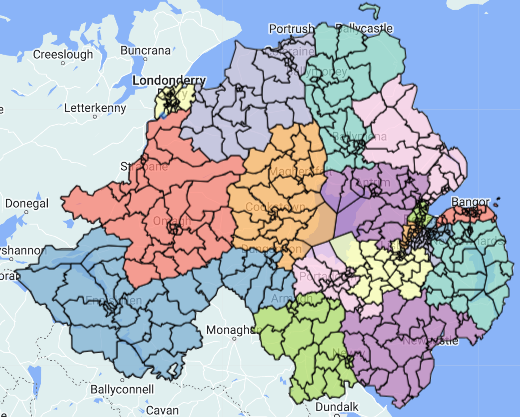 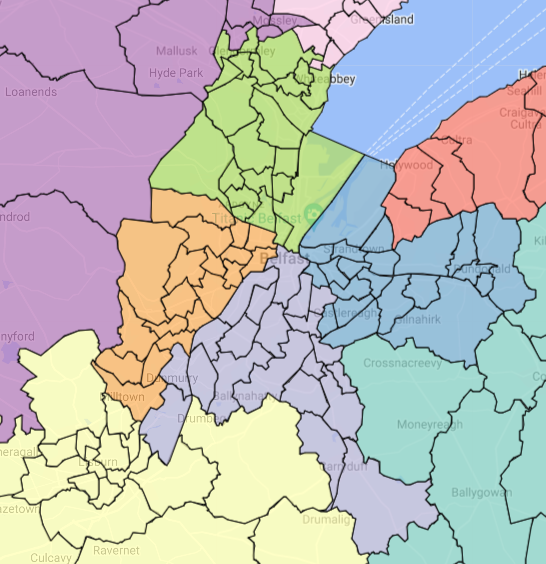 